La poule   Pattes jointes, elle saute du poulailler, dès qu’on lui ouvre la porte. C’est une poule blanche, modestement parée et qui ne pond jamais d’œufs d’or.    Éblouie de lumière, elle fait quelques pas, indécise, dans la cour. Elle voit d’abord le tas de cendres où, chaque matin, elle a coutume de s’ébattre. Elle s’y roule, s’y trempe et, d’une vive agitation d’ailes, les plumes gonflées, elle secoue ses puces de la nuit.    Puis elle va boire au plat creux que la dernière averse a rempli. Elle ne boit que de l’eau. Elle boit par petits coups et dresse le col, en équilibre sur le bord du plat.    Ensuite elle cherche sa nourriture éparse. Les fines herbes sont à elle, et les insectes et les graines perdues. Elle pique, elle pique, infatigable. De temps en temps, elle s’arrête.    Droite sous son bonnet phrygien, l’œil vif, le jabot avantageux, elle écoute de l’une et de l’autre oreille. Et, sûre qu’il n’y a rien de neuf, elle se remet en quête.    Elle lève haut ses pattes raides comme ceux qui ont la goutte. Elle écarte les doigts et les pose avec précaution, sans bruit. On dirait qu’elle marche pieds nus. Jules Renard, Histoires naturelles, Flammarion, 1896.Eblouie : aveuglée    indécis : incertain, hésitant…   puce : insecte sauteur, de couleur bruneEpars : éparpillé, placé dans des lieux séparés et au hasardI- COMPREHENSION : (09 pts)Complétez le tableau suivant : (2pts)Soulignez la bonne réponse.Quel est le type de ce texte ?  1) argumentatif   2) injonctif   3) narratif-descriptif.Répondez par vrai ou faux. ( 1ptRelevez toutes les parties du corps de la poule mentionnées dans le texte? (1p)……………………………………………………………………………………………………………………………….. De quoi la poule est éblouie ? (1pt) …………………………………………………………………………………………………………………………………..Qu’est-ce que la poule  mange ? (1pt)…………………………………………………………………………………………………………………………………….Relevez quelques expressions décrivant les actions de la poule ? (1pt) ……………………………………………………………………………………………………………………………………….Aimez-vous les animaux ? Pourquoi ? (1pt)…………………………………………………………………………………………………………………………………….II- LANGUE ET COMMUNICATION : (10 pts)Relevez dans le texte : (2pts)Complétez le tableau suivant : (3pt)                     3 -  Nommez les parties du corps de cet éléphant. (2,5pts)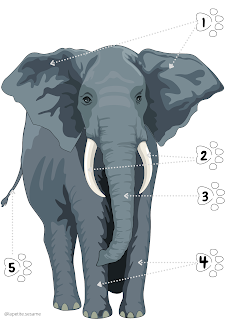 Nommez les formes suivantes : (1,5 pt)……………………                                 ……………………………….                       …………………………………..Citez les objets fabriqués avec les matières suivantes : ( 1pt)La poterie : ……………………………..                    – Le bois : ………………………………L’organisation de la feuille : +1pt.                                                     Bonne chance Nom :Prénom :	Classe :                   Contrôle continu N 3 2ème  semestre 2022/2023Collège : Sidi Aissa Ben SlimaneEnseignant : Lamzaouak Charaf Matière : Français      Durée : 1hNote :Nom :Prénom :	Classe :                   Niveau 1ère ACSCCollège : Sidi Aissa Ben SlimaneEnseignant : Lamzaouak Charaf Matière : Français      Durée : 1hNote :Titre du texteAuteurNom de l’œuvreAnnée de publicationL’animal décrit dans le texte est la poule.La poule est noire.Un adjectif de couleurUn caractérisant- MâleFemellePetitCri…………….La vache………………………………………….